PERSONAL SUMMARYI am working as an archive clerk in a typing Centre at Fujairah. Also had got experienced as a Warehouse Supervisor in Uniliver Warehouse Logistics with proven strengths to plan and co-ordinate the incoming goods, stocks and maintained inventory. And look after supervision, training schedule, development, safety and welfare of team. Before I got experience in Pharmaceutical Marketing Industry as a Territory Sales Manager. Computer skills include: Microsoft Word (Word, Excel, Access, Power Point).AREAS OF EXPERTISEEffective supervision- prioritizing skills- making decision- ability to take decision Client Issues-Campaign- Reporting-Sales- Management-Business- Planning-Customer Services-Territory Sales-Identifying Business Opportunities-Creating Brand awareness of  Pharmaceutical Companies-Event Marketing.Administrative ClerkGlobal Delegates for RID Transactions, UAE                                              Date Started – Date EndJob Title: Achieve Clerk                                                          07 Jan__Till PresentResponsibilities:Compiles and maintains records of business transactions and office activities of establishment, performing variety of following or similar clerical duties and utilizing knowledge of systems or procedures: Copies data and compiles records and reports.Typing medical, Health card and Emirates ID servicesMaintain documents for Immigration to make Residence permit, Entry permit, Renewal of Residence permitEstablishment card and  preparationTabulates and posts data in record books.Records orders for merchandise or service.Receives, counts, and pays out cash.Prepares, issues, and sends out receipts, bills, policies, invoices, statements, and checks.Prepares stock inventory.Adjusts complaints.Operates office machines, such as typewriter, adding, calculating, and duplicating machines.Opens and routes incoming mail, answers correspondence, and prepares outgoing mail.Uniliver Warehouse LogisticsSharf  Logistics, Lahore                                                                            Date Started – Date EndedJob Title: Warehouse Supervisor                                                      09 Aug, 2011___01 May, 2013Responsibilities:Maintains inventory and supplies by receiving, storing, and delivering items; securing warehouse; supervising staff.Accomplishes warehouse human resource objectives by selecting, orienting, training, assigning, scheduling, coaching, counseling, and disciplining employees; communicating job expectations; planning, monitoring, appraising job contributions; recommending compensation actions; adhering to policies and procedures.Meets warehouse operational standards by contributing warehouse information to strategic plans and reviews; implementing production, productivity, quality, and customer-service standards; resolving problems; identifying warehouse system improvements.Maintains storage area by organizing floor space; adhering to storage design principles; recommending improvements.Maintains inventory by conducting monthly physical counts; reconciling variances; inputting data.Secures warehouse by turning alarms on; testing systems.Keeps equipment operating by enforcing operating instructions; troubleshooting breakdowns; requiring preventive maintenance; calling for repairs.EXPERIENCEHilton Pharma, Bahawalnagar, Punjab				Date Started – Date EndedJob Title: Territory Manager					4May, 2013__28May, 2015Sales and Market Research:Analyzed and carried out market research to come up with innovative methods to generate greater sales and kept up-to-date with competitors’ products and sales actions.Responsibilities:Arranging appointments with doctors, pharmacists and hospital medical teams, which may include pre-arranged appointments to promote Companies Medical Products.Making presentations to doctors, practice staff and nurses in GP surgeries, hospital doctors and pharmacists in the retail sector.Organizing conferences for doctors and other medical staffReaching (and if possible exceeding) annual sales targetsPlanning work schedules and weekly and monthly timetables. This may involve working with the area sales team or discussing future targets with the area sales manager.Keeping up to date with the latest clinical data supplied by the company, and interpreting, presenting and discussing this data with health professionals during presentations;VOLUNTEER EXPERIENCEBISP NGO Project, Bahawalnagar, Punjab                                                   Date Started – Date EndedJob Title: Supervisor 		                                                                    (Only Three Month)Responsibilities:To get training from Non Govt.Organization, Deliver to junior staffTo complete Poverty Survey form via visiting Rural and Urban Areas  To audit forms in the evening to make it correct for  processing  dataTo maintain  Team work in Odd SituationsEDUCATION(2010)	 	The Islamia University Bahawalnagar, Bahawalnagar, Punjab Pakistan		MS.c Economics (2008)		The Govt. College Bahawalnagar, Bahawalnagar		Bachelor of Arts (Economics)Technical SkillsSix month Diploma in Computer application, MS-Office, MS-Excel, MS-Power PointInternet.SKILLS AND KNOWLEDGE ACQUIRED THROUGH EDUCATION AND EXPERIENCEPlanning and implementation: Marketing campaigns and strategies to meet targets upon monthly basis.Marketing Awareness: Creating the awareness about diseases via company’s promotional ads and wall mounting. This supports me to become beneficial for company branding in my territory.Time Management Skills: I am a time manager with learning skills and achieved   my target 100 % (if possible exceed)Excellent communication skills: Developed through experience in Marketing and Human Resource Management PERSONAL INFORMATION NATIONALITY                       Pakistani.         DATE OF BIRTH	    05-02-1987			 RELIGION		          Islam.Languages:		   Urdu, English, Punjabi		First Name of Application CV No: 1672230Whatsapp Mobile: +971504753686 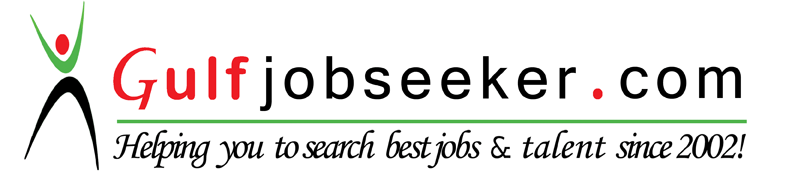 